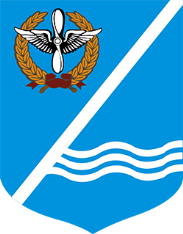 МЕСТНАЯ АДМИНИСТРАЦИЯКАЧИНСКОГО МУНИЦИПАЛЬНОГО ОКРУГАПОСТАНОВЛЕНИЕ№ 185-МАВ соответствии с Федеральным законом от 5 апреля 2013 г. № 44-ФЗ «О контрактной системе в сфере закупок товаров, работ, услуг для обеспечения государственных и муниципальных нужд», Уставом внутригородского муниципального образования города Севастополя Качинский муниципальный округ, утвержденного решением Совета Качинского муниципального округа от 19.03.2015 № 13, Положением о местной администрации внутригородского образования города Севастополя Качинский муниципальный округ, утвержденного Решением Совета Качинского муниципального округа от 13.05.2015 №14, муниципальной программой «Участие в профилактике терроризма и экстремизма, а также в минимизации и ликвидации последствий проявления терроризма и экстремизма на территории внутригородского муниципального образования города Севастополя Качинский муниципальный округ на 2018 год и плановый период 2019-2020 годов», утверждена Постановлением местной администрации Качинского муниципального округа от 29.12.2017г. №114-МАместная администрация Качинского муниципального округаПОСТАНОВЛЯЕТ:1. Заключить договор на  обслуживание и ремонт уличных стендов.2. Утвердить объем финансирования в сумме 27 500 рублей.3. Финансово-экономическому отделу местной администрации  Качинского муниципального округа обеспечить финансирование услуг, указанных в п. 1 настоящего распоряжения, за счет средств местного бюджета внутригородского муниципального образования  города  Севастополя Качинский  муниципальный  округ, предусмотренных в соответствии с муниципальной программой «Участие в профилактике терроризма и экстремизма, а также в минимизации и ликвидации последствий проявления терроризма и экстремизма на территории внутригородского муниципального образования города Севастополя Качинский муниципальный округ на 2018 год и плановый период 2019-2020 годов».4. Главному  бухгалтеру местной  администрации Качинского муниципального округа произвести  оплату   согласно заключенному  контракту.5. Обнародовать  настоящее постановление на информационном стенде внутригородского муниципального образования города Севастополя Качинский муниципальный округ и на официальном сайте внутригородского муниципального образования города Севастополя Качинский муниципальный округ.6. Настоящее постановление вступает в силу с момента его издания.7. Контроль за исполнением настоящего постановления оставляю за собой.Согласовано:Начальник ФЭО                                                                                                    Т.С. Гладкова25 декабря 2018 годапгт.КачаО заключении договора на обслуживание и ремонт уличных стендовО заключении договора на обслуживание и ремонт уличных стендовГлава ВМО Качинский МО, исполняющий полномочия председателя Совета,Глава местной администрацииН.М. Герасим